.#32 Intro – No Tags, No Restarts[1-8] FORWARD RUMBA BOX w/SHUFFLES[9-16] STEP INTO A ¼ TURN RIGHT, RUMBA BOX w/SHUFFLES[17-24] ROCK BACK RECOVER, SHUFFLE 1/2, SHUFFLE 1/4, WALK WALK[25-32] SIDE ROCK, CROSSING SHUFFLE, HINGE TURN, SHUFFLE FORWARD[33-40] ROCK RECOVER & ROCK RECOVER & ROCK RECOVER, LOCK BACK[41-48] SHUFFLE 1/2, SHUFFLE FORWARD, LOCK STEP[49-56] MONTEREY PENDULUM (TOTALS ½ TURN)[57-64] ROCK RECOVER, SHUFFLE ½, WALK, WALK, WALK, TOUCHContact: ykrause@yahoo.comI Will Go With You (Ndihamba Nawe)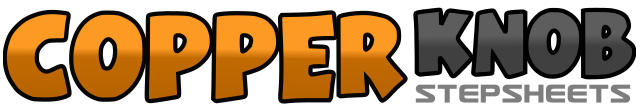 .......Count:64Wall:2Level:Intermediate.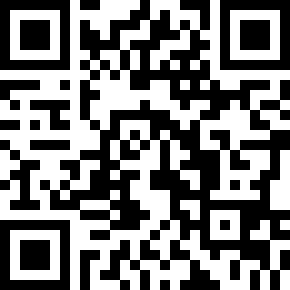 Choreographer:Yvonne Krause (USA) - July 2022Yvonne Krause (USA) - July 2022Yvonne Krause (USA) - July 2022Yvonne Krause (USA) - July 2022Yvonne Krause (USA) - July 2022.Music:Ndihamba Nawe - Dr. VictorNdihamba Nawe - Dr. VictorNdihamba Nawe - Dr. VictorNdihamba Nawe - Dr. VictorNdihamba Nawe - Dr. Victor........1-2Step right to right side, step left next to right,3&4Shuffle forward stepping right, left, right.5-6Step left to left side, step right next to left.7&8Shuffle back stepping left, right, left.1-2Step into a ¼ turn to right side, step left next to right. (3:00)3&4Shuffle forward stepping right, left, right.5-6Step left to left side, step right next to left.7&8Shuffle back stepping left, right, left.1-2Rock back on right, recover onto left.3&4Shuffle ½ turn left by stepping right, left, right. (9:00)5&6Continue to shuffle ¼ turn left by stepping, left, right, left. (6:00)7-8Walk forward right, left.1-2Rock right foot to right side, recover onto left.3&4Cross right over left, step left to side, cross right over left.5-6On the ball of left foot turn ½ right stepping down on right foot. (12:00)7&8Shuffle forward stepping left, right, left.1-2&Rock forward on right, recover onto left, step back onto right foot.3-4&Rock forward on left, recover onto right, step back onto left foot.5-6Rock forward on right, recover onto left.7&8Step back on right, lock left in front of right, step back on right.1&2As you make a ½ turn left, shuffle forward stepping left, right, left. (6:00)3&4Shuffle forward stepping right, left, right.5-6Step forward on left, lock right behind left.7&8Step forward on left, lock right behind left, step forward on left.1-2Touch right toe to right side, turn ½ right on ball of left stepping together on right.3-4Touch left toe to left side, turn ¼ left on ball of right stepping together on left.5-6Touch right toe to right side, turn ½ right on ball of left steeping together on right.7-8Touch left toe to left side, turn ¼ left on ball of right stepping together on left. (12:00)(Easier option would be two ¼ Monterey turns)1-2Rock forward on right, recover onto left.3&4As you make a ½ turn right, shuffle forward stepping right, left, right. (6:00)5-8Walk forward, left, right, left, touch right next to left.